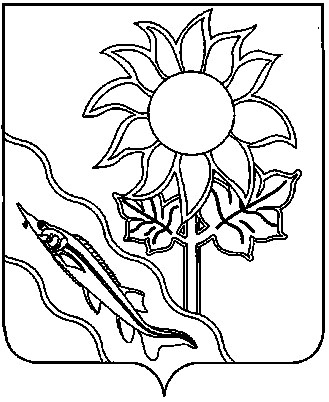 АДМИНИСТРАЦИЯ АЛЕКСАНДРОВСКОГО СЕЛЬСКОГО ПОСЕЛЕНИЯ ЕЙСКОГО РАЙОНАП О С Т А Н О В Л Е Н И Ес. АлександровкаО внесении изменений в постановление администрацииАлександровского сельского поселения Ейского района от 19 сентября 2019 года № 143 «Об утверждении  Порядка  определения и предоставления субсидий из бюджета Александровского сельского поселения Ейского района (кроме субсидий на осуществление капитальных вложений в объекты капитального строительства муниципальной собственности или приобретение объектов недвижимого имущества в муниципальную собственность) муниципальным бюджетным учреждениям на иные цели»В соответствии с Бюджетным кодексом Российской Федерации, на основании Устава Александровского сельского поселения Ейского района,         п о с т а н о в л я ю:1. Изложить п. 3.3 постановления администрации Александровского сельского поселения  Ейского района от 19 сентября 2019 года  № 143 «Об утверждении  Порядка  определения и предоставления субсидий из бюджета Александровского сельского поселения Ейского района (кроме субсидий на осуществление капитальных вложений в объекты капитального строительства муниципальной собственности или приобретение объектов недвижимого имущества в муниципальную собственность) муниципальным бюджетным учреждениям на иные цели», в новой редакции:«3.3.Соглашение должно содержать:а) цели предоставления субсидии на иные цели;б) значения результатов предоставления субсидии на иные цели;в) размер субсидии на иные цели;г) сроки (график) перечисления субсидии на иные цели;д) сроки представления отчетности;е) порядок и сроки возврата сумм субсидии в случае несоблюдения учреждением целей, условий и порядка предоставления субсидий, определенных соглашением;ж) основания и порядок внесения изменений в соглашение, в том числе в случае уменьшения органу-учредителю ранее доведенных лимитов бюджетных обязательств на предоставление субсидии на иные цели;з) план мероприятий по достижению результатов предоставления субсидии;и) основания для досрочного прекращения соглашения по решению органа-учредителя в одностороннем порядке, в том числе в связи с:реорганизацией (за исключением реорганизации в форме присоединения) или ликвидацией учреждения;;нарушением учреждением целей и условий предоставления субсидии на иные цели, установленных правовым актом и (или) соглашением;к) запрет на расторжение соглашения учреждением в одностороннем порядке;л) наименование и реквизиты сторон.».2.Общему отделу администрации Александровского сельского поселения Ейского района (Кошлец) разместить настоящее постановление в сети Интернет на официальном сайте администрации Александровского сельского поселения Ейского района.3.Контроль за выполнением настоящего постановления оставляю                   за собой.Постановление вступает в силу со дня его официального обнародования.  Исполняющий обязанности главы Александровского сельского поселения Ейского района                                                                 А.Ю.Кошлецот28.07.2023 г.№72